St. Lawrence & St. Mary of the Immaculate Conception Parishes2019 Vacation Bible Week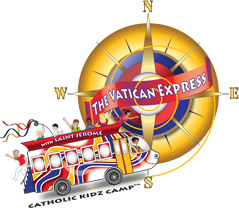 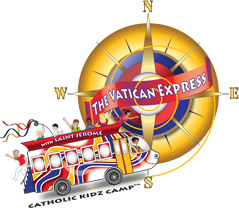 WHEN:     June 17 - June 21TIME:  9:00 a.m. – 12:00 NoonWHERE:   St. Lawrence Church COST: $15.00 per child    $30.00 per family***AFTER JUNE 1 COST is $25.00 PER CHILD $50.00 PER FAMILY***FOR:	Children ages 4 – 4th Grade(Children must be 4 years old by June 1, 2019)*********************************************************************Vacation Bible Week Registration – Please return to Cherie Dejoie.  Make check payable to St. Lawrence Parent’s Name: __________________________________ Registered at which Parish? _______________Address: _________________________________________________________Zip: _________________Phone: ____________________________E-mail Address: ____________________________________________Yes, please contact me, as I wish to help with Vacation Bible Week.Emergency Contact: _______________________Relationship__________Phone:____________________(Please list someone other than parent in case parent cannot be reached.) 			  Last Name	        First Name1st Child’s Name: ________________________________________Grade Completed____Age____M / F2nd Child’s Name: _______________________________________Grade Completed_____Age____M / F3rd Child’s Name: _______________________________________Grade Completed_____Age____M / F4th Child’s Name: _______________________________________Grade Completed_____Age____M / FOther children I wish to be in same group as my child. Please indicate which child: __________________________________________________________________________________________________List any health issues or learning issues. Please indicate which child: ______________________________________________________________________________(i.e. diabetes, asthma, allergies, learning disabilities, etc.,)CD’s of the VBS will be available for $10.00 each.  Please pre-order in order to receive a copy.  _____# of CD’s********************************************************************************************************************Office Use Only: Registration Fee: ____________________________________________________CD’s ordered_________Amount Due: __________Amount Paid: _________ Check # __________Cash: _______